熊市Ｐ協発第 74号令和６年１月 18日各学校ＰＴＡ会長　様　　　　　　　　　　　　　　　　　　　　　　　　　　　　　　　　　　　　　　 　　熊本市ＰＴＡ協議会　　　　　　　　　　　　　　　　　　　　　　　　　　　　　　　　　　　 　　　　　会　長　濱石　浩二　　　　　　　　　　　　　　　　　　　　　　　　 　　　　　　　　　　　　　　　　　　　　（公印省略）令和５年度末 会長懇談会及び懇親会の開催について（ご案内）　厳冬の候、貴職におかれましてはますますご健勝のことと拝察いたします。日頃より単位ＰＴＡでのご活躍に敬意を表しますとともに、当協議会へのご理解・ご協力に感謝申し上げます。　さて、会長としての日頃の思いや課題等を互いに出し合い、次年度につながる情報を交換するとともに親睦を深めていただきたく、標記の会を下記のとおり計画いたしました。つきましては、年度末のご多用な中ではありますが、各人の状況を勘案され可能な範囲でご参加いただきますようご案内申し上げます。記懇談会　１　日　時　　令和６年２月１７日（土）　１５：００　開会　（受付  １４：３０～）　２　会　場　　山本屋食堂　　中央区南坪井町７―１０　☎３５２－２９００（上通広町側入り口東側　香川商事駐車場西側）３　内　容　　　１５：００～１７：１５（1）会長あいさつ　　（2）特色ある取組み等の発表（5分以内×2～3校程度：発表可能なところは回答書でお知らせください）（3）少人数での懇談　　　　　○予想される内容・組織・役員選考等に関して　・任意加入/非加入者への対応等に関して　・個人情報の取扱いに関して　・学校教育に関して　・いじめ・不登校に関して　・部活動に関して　・ＰＴＡの諸活動に関して　・地域での諸活動に関して　・コロナ禍後の対応に関して　・その他懇親会　１　日　時　　同　日　　開会　１７：３０　 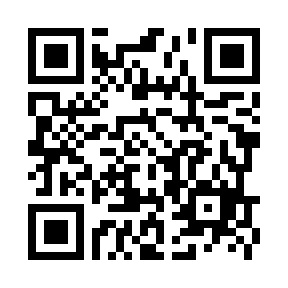 ２　場　所　　同食堂　同会場３　会　費　　4,500円（受付時に入口で頂戴します）　　　　　　　　　　　　　　　　　　　　　　　　　　　※　回答はgoogleフォームまたは別紙でお送りください。　　　　　　　　　　　https://forms.gle/cLPbWa1JYcMxWXqG7　　～2/9（金）までに（参加申込後のキャンセルは、2/16(金)12:00まで）※　日頃各校でご使用の名札をお持ちください。連絡先　熊本市PTA協議会事務局　〒861-8074　熊本市北区清水本町16-10　　　　熊本市健康ｾﾝﾀｰ清水分室 新館2FTel：096-288-3750　Fax：096-288-3754HP　  熊本市ＰＴＡ協議会　検索　Eﾒｰﾙ　info@kumamotocity-pta.net